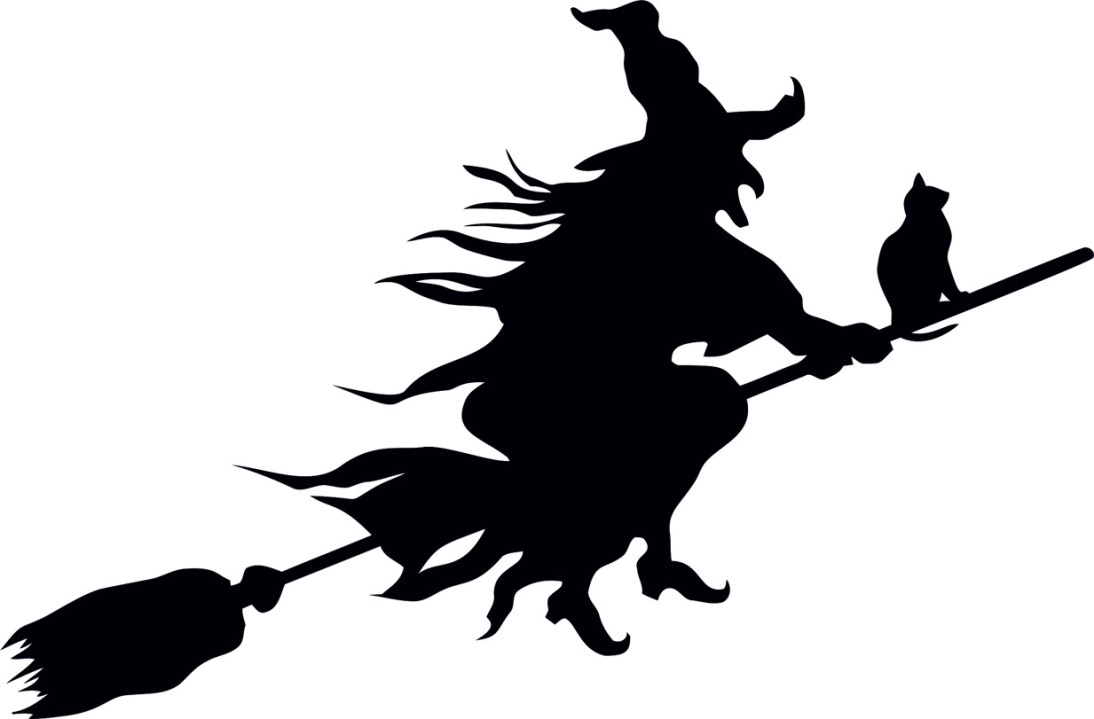 Čarodějnice 2019 u LabeÚterý 30.4.2019 od 17:00 hod.Čarodějnicky Vás zveme na každoroční pálení čarodějnic v Dobkovicích. Každý kostým s čarodějnickou tématikou bude po zásluze odměněn. Pro děti připravíme čarodějnické soutěže. Občerstvení zajištěno. Buřty sebou.Zve SPOZ ve spolupráci s JSDH Dobkovice